Requerimento de atividades complementares e de extensãoFundação Universidade Federal de Rondônia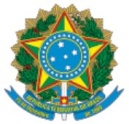 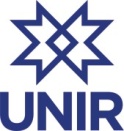 Núcleo de Saúde Departamento de MedicinaEu 	, matrícula 	,  acadêmico(a)  do curso de Medicina,  solicito  a validação de 	horas1  das Atividades Complementares e de Extensão (ACE) por mim realizadas. Entrego em anexo a este documento cópias dos certiﬁcados comprobatórios.Obs.: 1) Entregar os certiﬁcados paginados sequencialmente. 2) Mínimo de 200 horas de ACE como requisito para a integralização curricular.Professor tutor responsável pela análise das ACE Data:1  Total de horas solicitadas pelo alunoNº da páginaAtividadeParticipaçãoLocalPeríodoCarga HoráriaParecer do professor tutorParecer do professor tutorDeferidoIndeferido